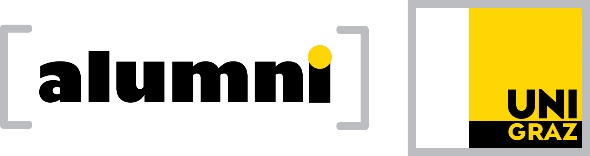 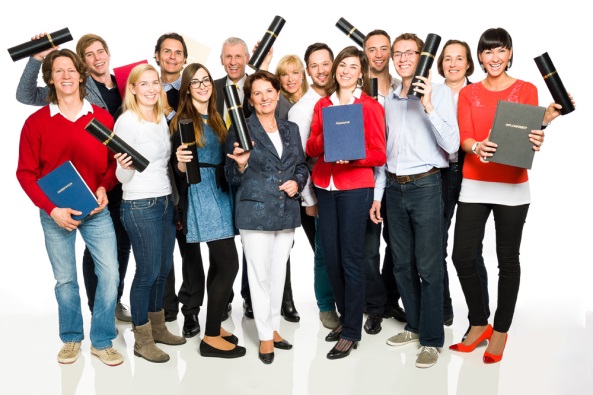 MEMBERSHIP APPLICATIONYes, I would like to become a member of alumni UNI graz
CONTACT DETAILS
MAJORDate*, Signature*__________________________________________________Your data will be treated confidentially and not be passed on to a third party. Please ensure that you complete all fields marked with a *. 
Please forward this membership application via email to alumni@uni-graz.at.Academic titleFirst name*Surname*Date of birth*Nationality*Email address*Telephone numberStreet*Zip Code*City*Country*Name*StartEndRequested membership*Nature of membership*